Spoločnosť HEPPiApple s. r. o. realizuje projekt s názvom„Rozvoj podnikania v spoločnosti HeppiApple s.r.o.“Profil spoločnosti a cieľ projektu:Spoločnosť HEPPiApple s.r.o. sa v súčasnosti zaoberá poskytovaním reštauračných služieb. Cieľom projektu je zvýšiť konkurencieschopnosť spoločnosti HEPPiApple s.r.o. prostredníctvom rozvoja podnikania, ktoré bude realizované zavedením novej inovatívnej technológie, ktorá zabezpečí spoločnosti inovatívny výrobný proces v oblasti pekárenskej výroby. Predmetná inovácia v spoločnosti bude  naplnená obstaraním novej inovatívnej technológie a jej zavedením do výroby pre prípravu jedál, ktoré sú založené a pripravované na princípe metabolic balance. Obstaranie novej inovatívnej technológie zabezpečí spoločnosti upevnenie jej postavenia na trhu ako aj zvýšenie  jeho konkurencieschopnosti. Ďalším prínosom obstaranej technológie bude zvýšenie objemu produkcie, kvality, rýchlosti, efektívnosti a pružnosti pri príprave jedál s ohľadom na ochranu životného prostredia. Kľúčovou konkurenčnou výhodou spoločnosti je stav, že spoločnosť nebude odkázaná na dodávky surovín, produktov, polotovarov a jedál od dodávateľov , ale všetky uvedené súčasti výrobného procesu si spoločnosť bude môcť vyrobiť sama, čo do značnej miery pozitívne ovplyvní ziskovosť spoločnosti a udržateľnosť projektu.Maximálna výška Nenávratného finančného príspevku: 169 221,14 €Bližšie informácie o podpore z Európskej únie nájdete TU:www.opvai.sk            www.partnerskadohoda.gov.skTento projekt je financovaný zo zdrojov Európskej únie  z  Európskeho fondu regionálneho rozvoja z Operačného programu Výskum a inovácie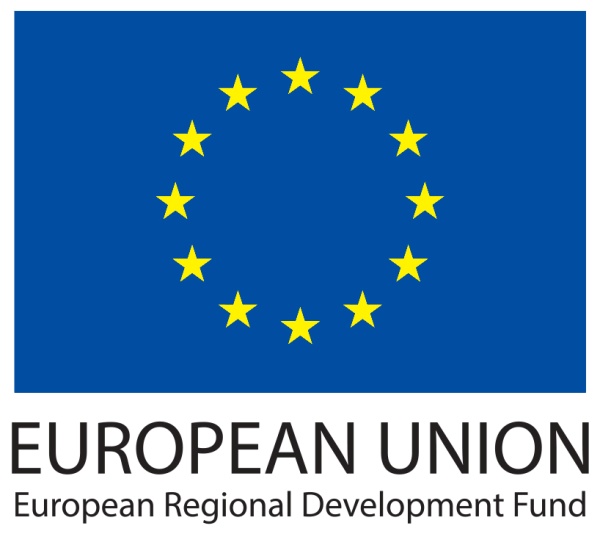 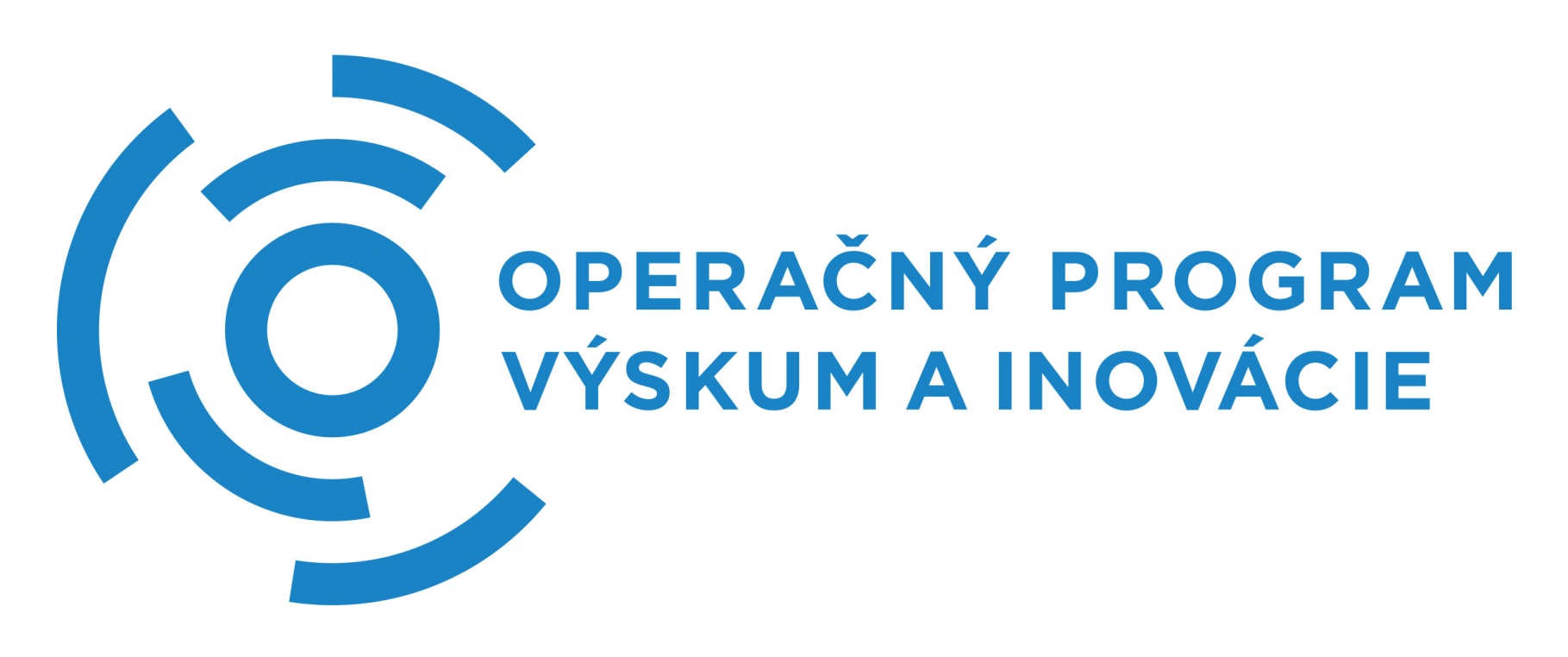 